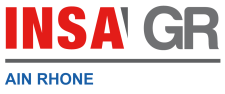 Comme chaque année des élèves-ingénieurs étrangers  arriveront début Août pour entrer à l’INSA de Lyon en « 1ère année » et aller ensuite vers les filières internationales de l’INSA de Lyon : EURINSA, ASINSA, AMERINSA, …En provenance de pays différents (Europe, Amérique du Sud, Asie, …). ils recevront une formation à la langue française pendant1 mois ½. Pour la plupart, ils partent de chez eux pour la première fois … ont peu pratiqué la langue française … ne connaissent pas la France … et encore moins Lyon !Un peu perdus, cela va de soi !Depuis déjà plusieurs années, le GR organise avec le service de français de l’INSA , et en collaboration avec la Mairie de Villeurbanne, la rencontre entre des membres du GR , et 2 à 3 de ces jeunes étudiants.Ces rencontre se font sous la forme d’ un dîner en famille pour 2 à 3 élèves-ingénieurs (ou plus si tu le peux/souhaite !), un (ou plusieurs) soir(s) de semaine. Pour 2018 ce sera entre le mercredi 15 aout et le mardi 11 septembre.Si tu es intéressé(e), n’hésite pas à retourner le bulletin ci-dessous.Tu peux déjà noter : réception à la Mairie de Villeurbanne pour tous ces jeunes et ceux qui les auront reçus, vraisemblablement le mercredi 12 septembre 2018.A  ta disposition pour de plus amples informations,Cordialement,Claude SCHMITT Président INSA GR Ain-RhôneA retourner directement à : Delphine FRADOIS (secrétariat service de français – INSA)delphine.fradois@insa-lyon.frcopie à C. Schmitt NOM  				- Prénom 		        - INSA : 		- Département 			 Année de sortie : Adresse : 			
Mobile : 			- E-mail Est intéressé(e) par « Accueil International ». Propose un dîner pour  2-3 élèves-ingénieurs :Jours et dates possibles 
Souhait, suggestion : 